Specific Latent Heat Summary questionsThese are to be answered on the sheet, either typed in or printed out and hand written in and then screen shot the answers to Ms RumblesExplain the changes of state forEvaporationCondensationMeltingInclude the energy changes and how the particles change how they are arranged.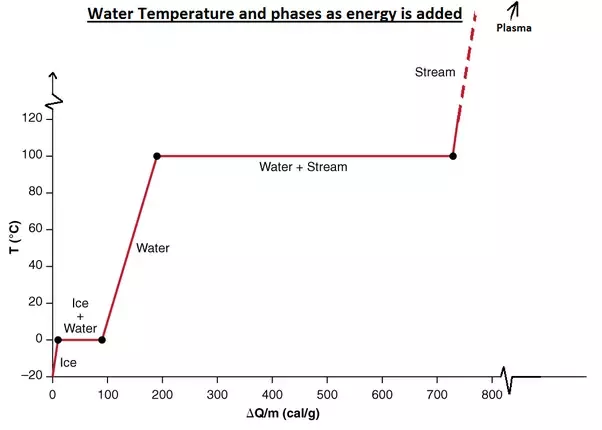 Explain why the graph is horizontal for ‘ice+water’ and ‘water+steam’.  What is happening at those 2 points?A 0.01kg hot stone was placed in water at 15oc in an insulated plastic beaker.  The mass of the water was 0.120kg.  The temperature of the water increased by 9oc.  The specific heat capacity of the water is 4200J/Kg/oc. Calculate the energy of the liquid:Energy = mass x specific heat capacity x temperature change.Use your answer from ‘a’ to calculate the specific latent heat of water.  Specific latent heat = energy 			MassGive the definition of latent heat.